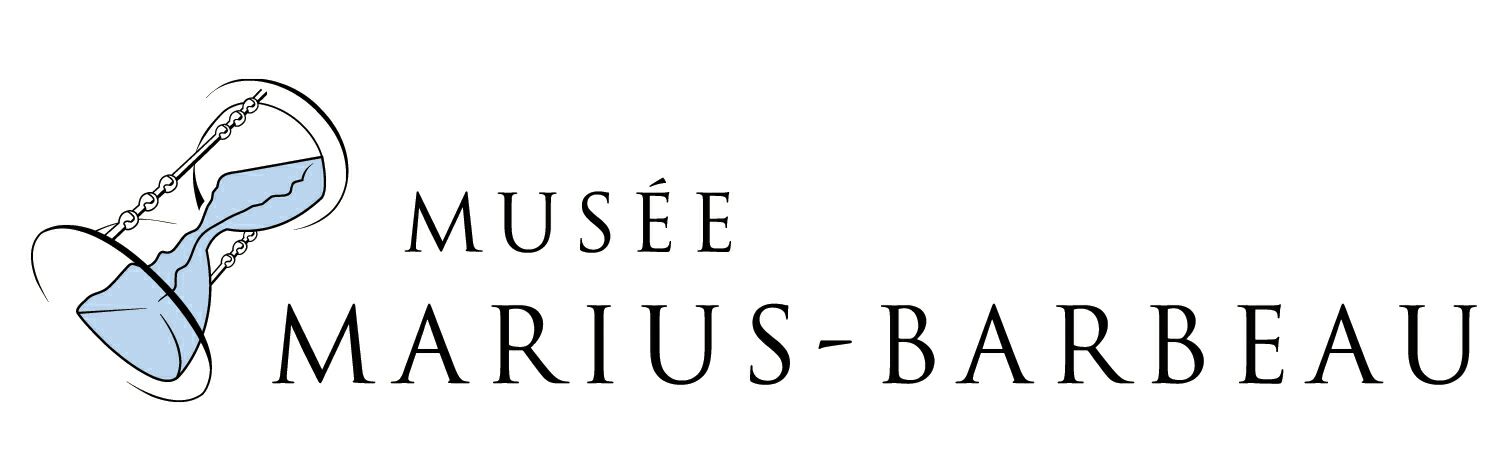 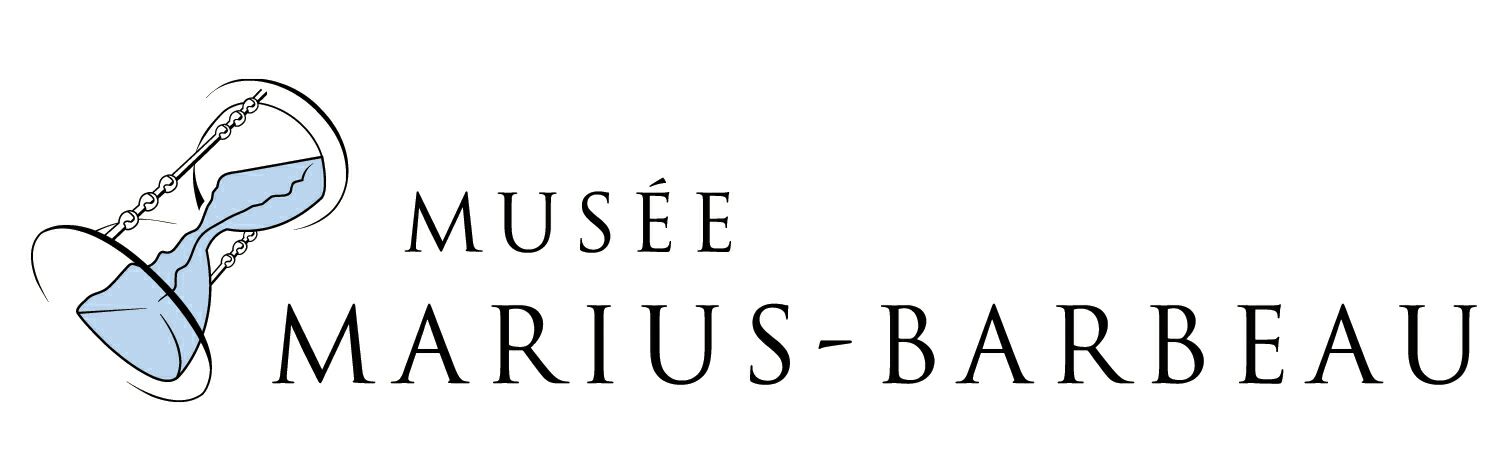 APPEL DE DOSSIERS |  2018-2019TYPE-EXPOSITIONFORMULAIRECOORDONNÉES Prénom : ___________________________________________Nom :     ___________________________________________Adresse : __________________________________________Ville : _____________________________________________Code Postal : _______________________________________Téléphone : ________________________________________Cellulaire : _________________________________________Courriel : __________________________________________Site Internet : _______________________________________DOCUMENTS À JOINDRE□ Formulaire complété□ Titre de l’exposition□ Résumé du projet (150 mots)□ Description du projet (250 mots)□ Fiche technique complétée□ Biographie de l’artiste ou de l’organisme□ Démarche artistique (pour les artistes)□ Historique du projet□ CV (pour les artistes)□ Dossier visuel (jpeg de 1200 pixels, 72 DPI) pour illustrer le projet proposé□ Document pertinentAPPEL DE DOSSIERS |  2018-2019 TYPE-EXPOSITION TITRE ET RÉSUMÉ DU PROJET (150 mots maximum à double interligne)Titre : ___________________________________________________Résumé : ________________________________________________________________________________________________________________________________________________________________________________________________________________________________________________________________________________________________________________________________________________________________________________________________________________________________________________________________________________________________________________________________________________________________________________________________________________________________________________________________________________________________________________________________________________________________________________________________________________________________________________________________________________________________________________________________________________________________________________________________________________________________________________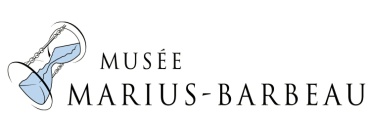 DESCRIPTION DU PROJET (250 mots maximum à double interligne)Titre : ___________________________________________________Description : _____________________________________________________________________________________________________________________________________________________________________________________________________________________________________________________________________________________________________________________________________________________________________________________________________________________________________________________________________________________________________________________________________________________________________________________________________________________________________________________________________________________________________________________________________________________________________________________________________________________________________________________________________________________________________________________________________________________________________________________________________________________________________________________________________________________________________________________________________________________________________________________________________________________________________________________________________________________________________________________________________FICHE TECHNIQUE (pour les expositions en arts visuels)FICHE TECHNIQUE (pour les expositions ethnologiques)Détail des objets (fournir les photographies)FICHE TECHNIQUE (pour les expositions ethnologiques)Détail de l’exposition photographiqueFICHE TECHNIQUE (pour les expositions ethnologiques)Détail du mobilier (fournir les photographies)FICHE TECHNIQUE (pour les expositions ethnologiques)Détail des textes de présentation (fournir un exemple)FICHE TECHNIQUE (pour les expositions ethnologiques)Détail du matériel pédagogique (s’il y a lieu)FICHE TECHNIQUE (pour les expositions ethnologiques)Détail du matériel promotionnel TitreMédiumAnnéeDimension (hauteur x larg x profond.)Nom de l’objetDimensionVitrines fournies par le promoteurSocles fournis par le par le promoteurCommentaires (poids, indications pour le montage et démontage, emballage)Nom de la photographieDimensionSupport d’accrochage(encadré ou non)Commentaires (poids, indications pour le montage et démontage, emballage, crochets fournis…)Nom de l’objetDimensionVitrines fournies par le promoteurSocles fournis par le par le promoteurCommentaires (poids, indications pour le montage et démontage, emballage)Titre du texteDimensionSupport d’accrochageCommentaires (poids, indications pour le montage et démontage, emballage)NomDimensionInstructionCommentaires NomQuantitéSupport (papier, jpeg…)FourniNon-FourniCommentairesPhotographies pour usage des médias et libre de droitCatalogue d’expositionCarton d’invitationCommuniqué de presseAffichePrésence des promoteurs lors d’événements protocolairesOui : Non : Articles promotionnels à vendre